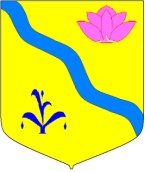 АДМИНИСТРАЦИЯ КИРОВСКОГО МУНИЦИПАЛЬНОГО РАЙОНАПОСТАНОВЛЕНИЕ__________________             пгт. Кировский                      № ____________О внесении изменений в административный регламент по предоставлению муниципальной услуги «Принятие решения об утверждении документации по планировке территории (проекта планировки территории и (или) проекта межевания территории)» на территории сельских поселений Кировского муниципального района.В соответствии с Градостроительным кодексом Российской Федерации, Федеральным законом от 27.12.2019 № 472-ФЗ «О внесении изменений в Градостроительный кодекс Российской Федерации и отдельные законодательные акты Российской Федерации», Федеральным законом от 27.07.2010 N 210-ФЗ "Об организации предоставления государственных и муниципальных услуг", Постановлением администрации Кировского муниципального района от 15.01.2016 № 5 "О Порядке разработки и утверждения административных регламентов муниципальных услуг, оказываемых администрацией Кировского муниципальногорайона и муниципальными учреждениями администрации Кировского муниципального района", руководствуясь ст. 24 Устава Кировского муниципального района, принятого решением Думы Кировского муниципального района от 08.07.2005 № 126 (в действующей редакции решения Думы Кировского муниципального района N 187-НПА от 27.06.2019), в целях приведения в соответствие с изменениями, внесёнными в Градостроительный кодекс Российской ФедерацииФедеральным законом от 27.12.2019 № 472-ФЗ,администрация Кировского муниципального районаПОСТАНОВЛЯЕТ:1. Внести изменения в административный регламент(далее – регламент) администрации Кировского муниципального района по предоставлению муниципальной услуги "Принятие решения об утверждении документации по планировке территории (проекта планировки территории и (или) проекта межевания территории, утверждённый Постановлением администрации Кировского муниципального района 12.12.2019 № 282, в следующей редакции:1.1. дополнить пункт 6.3 части 6 регламента предложением следующего содержания: «выдается в форме электронного документа, подписанного электронной подписью, в случае, если это указано в заявлении о предоставлении услуги,кроме случаев выдачи результата предоставления услуги через МФЦ»1.2. дополнить регламент приложением № 3 (прилагается к постановлению);1.3. в приложении к регламенту № 2 в заявлении о предоставлении услуги добавить поле для отметки заявителем «выдать в форме электронного документа».2. Руководителю аппарата администрации Кировского муниципального района Л.А. Тыщенко разместить настоящее постановление на сайте администрации Кировского муниципального района.3. Управлению муниципальной собственности, архитектуры и правовой экспертизы администрации Кировского муниципального района организовать работу по предоставлению муниципальной услуги в соответствии с принимаемыми изменениями административного регламента.   4. Контроль над исполнением данного постановления возложить на начальника Управления муниципальной собственности, архитектуры и правовой экспертизы администрации Кировского муниципального района Шелкова И.А.Глава Кировского муниципального района -глава администрации Кировскогомуниципального района                                                                    И.И. ВотяковПриложение к Постановлению администрации Кировского муниципального района от _________________ № ________Приложение № 3Форма заявления для предоставления муниципальной услуги «Принятие решения об утверждении документации по планировке территории (проекта планировки территории и (или) проекта межевания территории)» через МФЦВ администрацию_____________________Заявитель:___________________________(Ф.И.О. заявителя (если заявителем является физическое лицо); полное наименование юридического лица (если заявителем является юридическое лицо), Ф.И.О. представителя заявителя (в случае обращения представителя заявителя))Реквизиты документа, удостоверяющего личность заявителя (если заявителем является физическое лицо)__________________________________________________________________________(наименование документа, серия, номер, кем выдан, когда выдан)адрес:_______________________________(адрес фактического проживания (если заявителем является физическое лицо), адрес места нахождения (если заявителем является юридическое лицо)Телефон заявителя:____________________ЗАЯВЛЕНИЕоб утверждении документации по планировке территориии (или) проекту межевания    В соответствии с Градостроительным кодексом Российской Федерации прошу принять решение об утверждении прилагаемой документации по планировке территории (проекта планировки и (или) проекта межевания) _________________________________________________________                          (наименование документации по планировке территории)подготовленной на основании решения от «__» _______ 20_____ года №____ ___________________________________________________________.Результат предоставления услуги прошу (нужное отметить):_______________________________________________________________________________._____________              _________    _____________________________________(дата)                      (подпись)     (Фамилия И.О. заявителя (представителя заявителя)                              М.П.выдать лично в МФЦ;направить почтовой связью по адресу:_______________________________________